Supplementary Figure 1. GO networks of Clusters 1-3GO network analysis was performed by Metascape (Zhou et al. 2019) and revealed that differentially expressed proteins in Cluster 1 are mainly described by biological terms connected to DNA- and mRNA-connected processes whereas biological terms in Clusters 2 and 3 are related to membrane processes and morphological features.  Supplementary Figure 2. Additional proteomic dataA: PCA plot of proteomic data from male and female WT and Nf1+/- samples. Only significantly regulated proteins (adj. p < 0.05) were used to generate the plot. Note that samples from the same group cluster together and that WT groups are more homogeneous than Nf1+/-.B: GO term analysis of proteins downregulated in male Nf1+/- compared to male WT microglia. Analysis was performed using Metascape (Zhou et al. 2019). C: Volcano Plots comparing proteomic data from male and female WT (left), male and female Nf1+/- (middle) and female WT and female Nf1+/- microglia (right). Supplementary Figure 3. YFP reporter expression in CX3CR1-CreER mice Confocal images of cortical brain slices from LSL-eYFP mice (Rosa26-YFPflox/flox) without (top), with a heterozygous (middle) or a homozygous knock-in of CreER at the Cx3cr1 locus. Slices were immunohistochemically stained against YFP (green) and Iba1 (red). Mice were not treated with tamoxifen. Note the weak expression of YFP in non-microglial cells indicating a Cre-independent leaky expression of the YFP transgene. Supplementary Figure 4. Lesion-induced process movement and ATP evoked currents are not altered in Nf1flox/wt; Cx3Cr1-CreER microglia. A: Representative pictures of injury-induced process movement of eYFP-positive microglia in the cortex of a male Nf1flox/wt; Cx3Cr1-CreER mouse. Acute injury was induced by a focal laser lesion (top) and microglial movement activity was recorded for 30 min (bottom). Yellow lines indicate the concentric circles (solid: 20 µm; dotted: 90 µm) around the lesion site used for offline quantification of microglial process movements. B, C: Quantitative analysis of lesion-induced, microglial process movement expressed in arbitrary units (AU) in male and female WT and Nf1flox/wt; Cx3Cr1-CreER mice. D: Representative patch-clamp recording from a cortical male Nf1flox/wt; Cx3Cr1-CreER microglia. Top, From a holding potential of -20 mV, cells were repetitively clamped at a series of potentials between -140 and +60 mV every 5 s. Application of 10 µM ATP is indicated by the bar. Note the typical metabotropic purinergic response to 10 µM ATP with activation of outwardly rectifying currents. Bottom, Current-voltage relationships of currents at the indicated time points (1 and 2) in the respective time courses on the top. P2Y-mediated current responses (light blue) were obtained by subtraction of microglial membrane currents prior to and in the presence of 10 µM ATP.E, F: Averaged current density-voltage relationships of currents evoked by 10 µM ATP in male (F) and female (G) WT and Nf1flox/wt; Cx3Cr1-CreER microglia. Current responses were obtained by subtraction of microglial membrane currents prior to and in the presence of 10 µM ATP, followed by normalization to the capacitance.G: Quantitative analysis of laser lesion-induced, microglial process movement expressed in arbitrary units (AU). Data refer to the experiments shown in A-C.H: Summary of the specific outward conductances of ATP-evoked K+ currents. There was no significant difference throughout the investigated groups. Data refer to the experiments shown in D-F.Supplementary Figure 5. Membrane properties of Nf1flox/wt; Cx3Cr1-CreER microglia are similar to WT microgliaA: Sample images taken with the epifluorescence microscope during patch clamp recordings. Animals were tamoxifen-treated between P30 and P40. Left: male WT, Right: male Nf1flox/wt; Cx3Cr1-CreER. The large image was taken with a 5X objective and shows the investigated cortical region. The two smaller images were taken with a 63X objective and transmission (top) or fluorescence (bottom) illumination. B: Sample currents of microglia from 12-16 week old WT and Nf1flox/wt; Cx3Cr1-CreERmice, which were obtained during a series of voltage pulses ranging from -170 to +60 mV, with 10 mV increments from a holding potential of -70 mV.C, D: Summarized and averaged current-voltage relationships from 12-16 week old female (C) or male (D) WT and Nf1flox/wt; Cx3Cr1-CreER microglia. Currents were normalized to the membrane capacitance before averaging. See panel A for sample traces. There were no significant sex- or Nf1-dependent differences (ANOVA/Tukey).E: Distribution of the reversal potentials (indicative of the membrane potential), shown as averaged histograms of all recorded microglial cells from male and female WT and Nf1flox/wt; Cx3Cr1-CreER mice.F: Summary of the membrane capacitances of microglia from WT and Nf1flox/wt; Cx3Cr1-CreER mice. There were no significant sex- or Nf1-dependent differences (ANOVA/Tukey).Number of recorded cells (mice): male WT, 3 (1); male Nf1flox/wt; Cx3Cr1-CreER, 13 (3); female WT, 10 (2); female Nf1flox/wt; Cx3Cr1-CreER, 11 (4).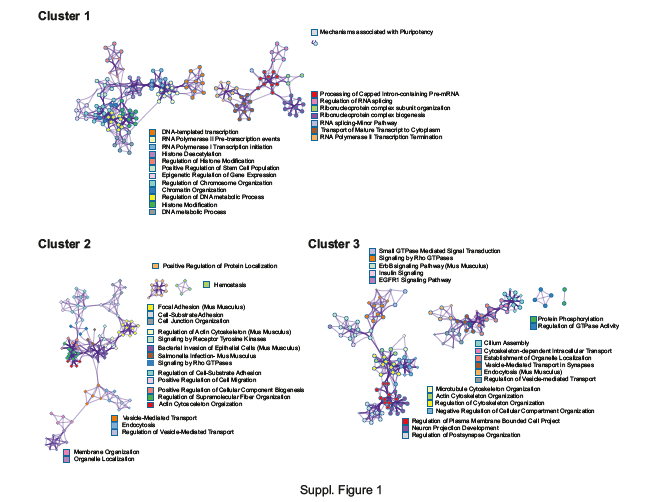 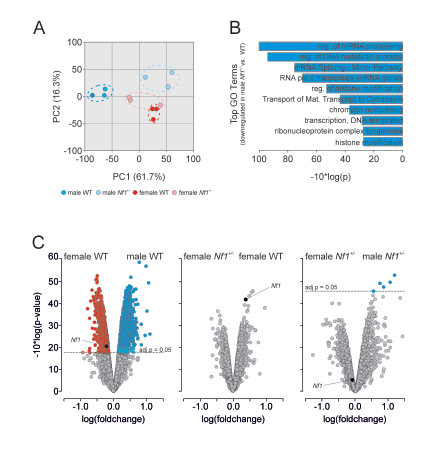 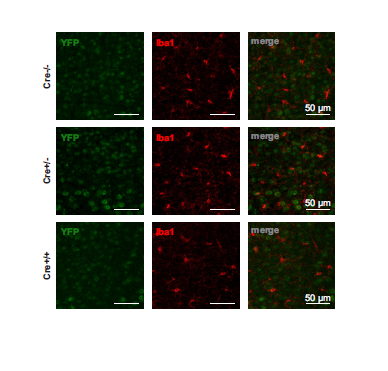 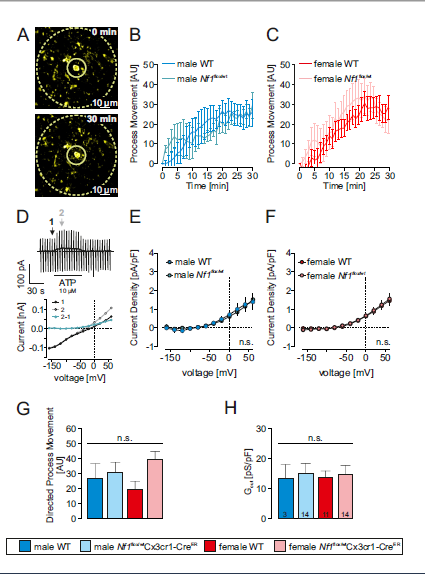 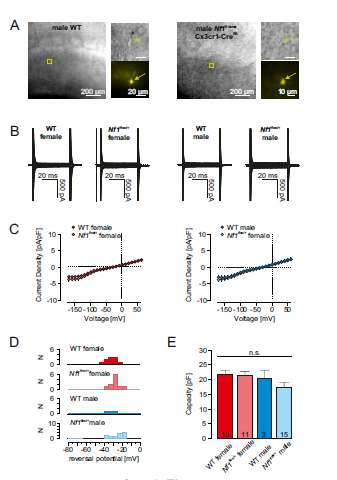 